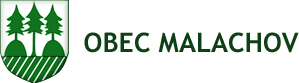 VÝZVANA PREDLOŽENIE CENOVEJ PONUKY NA POSKYTNUTIE SLUŽIEBZákazka podľa § 117 zákona o verejnom obstarávaní č. 343/2015 Z. z. o verejnom obstarávaní a o zmene a doplnení niektorých zákonov1. Identifikácia verejného obstarávateľa:Názov:				Obec Malachov Sídlo:					Ortútska cesta 145, 974 05 MalachovIČO:					00620891DIČ:					2021125744Kontaktná osoba:			RNDr. Lucia Ferenc GajdúškováTelefón:				048/4104030starostka 0918 363 629E-mail:				ou@malachov.sk						starosta@malachov.sk2. Názov predmetu  zákazky:      Zimná údržba miestnych komunikácií a odstavných plôch na území obce Malachov. 3. Typ zákazky:      Poskytnutie služby4. Stručný opis predmetu zákazky:Predmet zákazky bude zahŕňať komplexnú zimnú údržbu miestnych komunikácii pre potreby verejného obstarávateľ počas obdobia od 1. decembra 2019 – 28. februára 2020.5. Miesto dodania alebo uskutočnenia predmetu zákazky:    Miestne komunikácie katastrálneho územia obce Malachov.6. Nomenklatúra/klasifikácia CPA:        Hlavný predmet: 		90620000-9  Odpratávanie snehu    Doplňujúce predmety: 	90630000-2  Odpratávanie ľadu		      	44113910-7  Materiál na zimnú údržbu7. Predpokladaná hodnota predmetu zákazky bez DPH:    5 500 EUR8. Množstvo alebo rozsah a špecifikácia predmetu zákazky:Zimnou údržbou miestnych komunikácií sa pre účely tejto zmluvy rozumie najmä     odhŕňanie snehu, odstraňovanie ľadu a námrazy, posyp inertným a zmiešaným materiálom, ako aj ako aj všetkých ostatných činností a úkonov s tým súvisiacich  na miestnych komunikáciách, parkoviskách, plochách na autobusových zastávkach a verejných priestranstvách v tak, aby bola zabezpečená ich zjazdnosť, schodnosť a bezpečnosť.      Súčasťou predmetu zákazky  je aj dodávka inertného a zmiešaného posypového materiálu.Verejný obstarávateľ odporúča záujemcom obhliadku miesta realizácie predmetu zákazky      tak, aby si sami overili a získali potrebné informácie, ktoré budú potrebné na prípravu      a spracovanie ponuky. Výdavky spojené s obhliadkou miesta realizácie predmetu zákazky      idú na ťarchu záujemcov. Obhliadka realizácie predmetu zákazky je možná na základe      individuálnej dohody.  9. Možnosť predloženia variantných riešení    Nepripúšťa sa.10. Lehota na dodanie alebo uskutočnenie predmetu zákazky:     Služby budú poskytnuté v období od 15. novembra 2019 – 15.marca 2020.11. Hlavné podmienky financovania a platobné podmienky alebo odkaz na dokumenty,       v ktorých s uvádzajú: Predmet zákazky  bude financovaný z vlastných zdrojov obce Malachov. Úhrada       predmetu zákazky sa bude realizovať bezhotovostným prevodom na základe vystavenej       a doručenej faktúry so splatnosťou 14 dní po jej prevzatí verejným obstarávateľom. Prílohu faktúry tvorí odsúhlasený protokol o vykonaných prácach.12. Podmienky účasti uchádzačov:     Záujemca/uchádzač sa preukáže týmito dokladmi:doklad v zmysle § 32 ods. 1 písm. e) zákona o VO : predloženie dokladu o oprávnení poskytovať službu, ktorá zodpovedá predmetu zákazky (kópia).13. Lehota, miesto a spôsob predkladania ponúk:Ponuky je potrebné predložiť najneskôr dňa 09.09.2019 do 12:00 hod.  osobne alebo poštou  na adresu sídla uvedenú  v bode 1 tejto výzvy.Označenie : „Súťaž – neotvárať“      Heslo : „Zimná údržba_Malachov“14. Lehota viazanosti ponúk:     Do 31.novembra 2019.15. Kritéria na hodnotenie ponúk:Ponuky budú hodnotené použitím nasledujúcich kritérií  s uvedením ich váhycena za 24 hodinovú pohotovosť v  € vr. DPH/deň, váha 50%cena za odhrnutie snehu na miestnych komunikáciách  v € vr. DPH/hod, váha 25%cena za posyp miestnych komunikácií vrátane posypového materiálu (chemický materiál - soľ a inertný materiál – štrk) v   € vr. DPH/hod, váha 25%Spôsob stanovenia najlepšej ponuky a spôsob výpočtu bodových ohodnotení ostatných ponúk je upresnený vzorcom. Bodovým ohodnotením rozumieme počet bodov pridelený jednotlivej ponuke k danému kritériu.Vzorce na prepočítanie bodov jednotlivých kritérií:
K1=(najnižší návrh/váš návrh) x váha na kritériu č.1
K2=(najnižší návrh/váš návrh) x váha na kritériu č.2K3=(najnižší návrh/váš návrh) x váha na kritériu č.3Vzorec na výpočet celkových bodov:
Kc=K1 + K2 + K3Po pridelení bodových ohodnotení jednotlivým ponukám, sa sčítajú bodové ohodnotenia všetkých jednotlivých kritérií. Úspešným uchádzačom sa stane uchádzač, ktorého ponuka po súčte bodov z jednotlivých kritérií dosiahne najvyššie bodové hodnotenie. Poradie ostatných uchádzačov sa stanoví podľa počtu získaných bodov.16. Obsah ponuky:Identifikačné údaje uchádzačaVyplnená Príloha č. 2 tejto Výzvy – Vyhlásenie na plnenie kritérií na hodnotenie ponúk vrátane prílohDoklad v zmysle § 32 ods. 1 písm. e) zákona o VO : predloženie dokladu o oprávnení uskutočňovať stavebné práce, ktorý zodpovedá predmetu zákazky (kópia)17. Spôsob určenia ceny:Uchádzačom navrhovaná zmluvná cena za dodanie požadovaného predmetu zákazky, uvedená v ponuke uchádzača, bude vyjadrená v eurách.V ponúkanej cene musia byť zahrnuté všetky náklady uchádzača na dodanie predmetu zákazky. Navrhovaná cena musí byť stanovená podľa zákona NR SR č.18/1996 Z. z. o cenách v znení neskorších predpisov v znení neskorších predpisov a jeho vykonávacích noriem.  Ak je uchádzač platiteľom dane z pridanej hodnoty (ďalej len „DPH“), navrhovanú zmluvnú cenu uvedie v zložení:navrhovaná zmluvná cena bez DPH,výška DPH,navrhovaná zmluvná cena vrátane DPH.Ak uchádzač nie je platiteľom DPH, uvedie navrhovanú zmluvnú cenu celkom. Na skutočnosť, že nie je platiteľom DPH, upozorní v ponuke.     V cene sú všetky náklady spojené s realizáciou a dodaním predmetu zákazky.18. Zmluvné podmienkyS úspešným uchádzačom bude podpísaná Zmluva o poskytnutí služieb.  Verejný obstarávateľ neuzavrie a nesmie uzavrieť zmluvu s uchádzačom alebo uchádzačmi, ktorí majú povinnosť zapisovať sa do registra partnerov verejného sektora v zmysle zákona č. 315/2016 Z.z. a nie sú zapísaní v registri partnerov verejného sektora v zmysle zákona č. 315/2016 Z.z., alebo ktorých subdodávatelia alebo subdodávatelia podľa osobitného predpisu v zmysle zákona č. 315/2016 Z.z. ktorí majú povinnosť  zapisovať sa do registra partnerov verejného sektora v zmysle zákona č. 315/2016 Z.z. a nie sú zapísaní v registri partnerov verejného sektora v zmysle zákona č. 315/2016 Z.z..Úspešný uchádzač bude verejným obstarávateľom vyzvaný na podpis zmluvy.19. Ďalšie informácie verejného obstarávateľaVerejný obstarávateľ odporúča uchádzačom obhliadku miesta dodania predmetu zákazky. Termín obhliadky je možné dojednať u kontaktnej osoby uvedenej v bode 1. tejto Vývy.Verejný obstarávateľ si vyhradzuje právo neprijať ani jednu ponuku, ak sa zmenia okolnosti, za   ktorých bobo toto zadávanie zákazky podľa § 117 vyhlásené, ak ani jeden z uchádzačov nesplní podmienky účasti, alebo ani jedna z predložených ponúk nebude zodpovedať určeným požiadavkám na predmet zákazky.V Malachove, 23.08.2019								RNDr. Lucia Ferenc Gajdúšková									  starostka obcePríloha č. 1 Výzvy na predloženie ponukyV Y H L Á S E N I Ena plnenie kritérií na hodnotenie ponúkObchodné meno uchádzača:Adresa a sídlo:Štatutárny zástupca:IČO :					DIČ :			IČ DPH :telefón :					e-mail :Zimná údržba miestnych komunikácií a odstavných plôch na území obce MalachovCena za 24 hodinovú pohotovosť v  			................... € ................... € DPH................... € vr. DPH/deňCena za odhrnutie snehu na miestnych komunikáciách  v 	........... € ........... € DPH........... € vr. DPH/hod.Cena za posyp miestnych komunikácií vrátane posypového materiálu (chemický materiál - soľ a inertný materiál – štrk) v	........... € ........... € DPH........... € vr. DPH/hod.Čestne vyhlasujeme, že - všetky údaje uvedené v ponuke sú pravdivé a úplné;- súhlasíme s podmienkami určenými verejným obstarávateľom;- nebudeme obmedzovať verejného obstarávateľa svojimi podmienkami, uvedenými v ponuke;- predkladáme iba jednu ponuku a nie sme v zadávaní predmetnej zákazky  členom skupiny dodávateľov, ktorá predkladá ponuku na danú zákazku;- súhlasíme  s tým, že verejný obstarávateľ si môže overovať platnosť predložených dokladov a údaje v nich;Dátum:Meno a podpis štatutárneho zástupcu uchádzača:Pečiatka:Názov položkyMJPredpokladané množstvo MJPravidelná zimná údržba s posypom 1 km  11 kmObčasná zimná údržba s posypom1 km5 km